Táborový zpěvník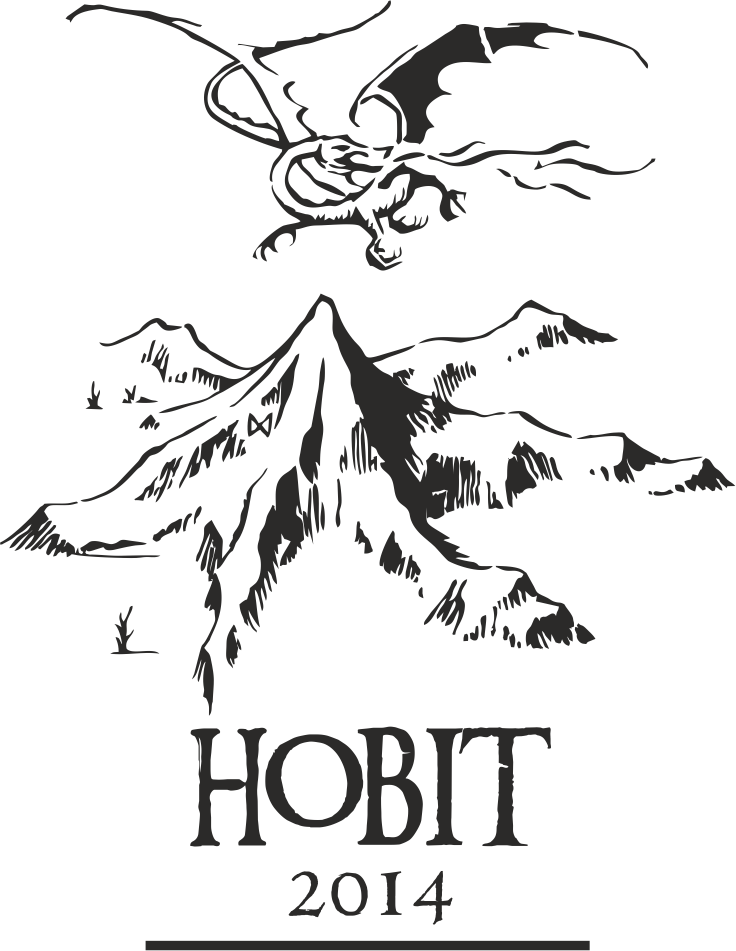 2. dílKomu patřím:Cestou do Jenkovic                                                                            Radůza  E                         C#mi      1. Můj děda z kola seskočil   D                                  C      D       před prázdnou kašnou na náměstí.  E                           C#mi                  Na lavičce chleba posvačil,    D                     C       D       seřídil hodinky na zápěstí.     E                        H                   R. A čápi z komína od cihelny                  D                       A         zobákem klapou, asi jsou nesmrtelný.2.Tři kluci v bílejch košilích   dělili se o poslední spartu,  ze zídky do záhonu skočili,   přeběhli ulici a zmizeli v parku.R: A čápi z komína od cihelny...3.V oknech svítěj peřiny,   na bílý kafe mlíko se vaří,   teď právě začaly prázdniny,   venku je teplo a všechno se daří.R: A čápi z komína od cihelny...  6x      EDivoké koněJaromír Nohavica    Ami         Dmi     Ami   C        Dmi     Ami1. [: Já viděl divoké koně, běželi soumrakem, :]      Dmi     Ami   Dmi            Ami  Asdim F      vzduch těžký byl a divně voněl tabákem,      Dmi     Ami   Dmi           Ami   E7  Ami      vzduch těžký byl a divně voněl tabákem.2. [: Běželi, běželi bez uzdy a sedla krajinou řek a hor, :]   [: sper to čert, jaká touha je to vedla za obzor? :]3. [: Snad vesmír nad vesmírem, snad lístek na věčnost, :]   [: naše touho, ještě neumírej, sil máme dost. :]4. [: V nozdrách sládne zápach klisen na břehu jezera, :]   [: milování je divoká píseň večera. :]5. [: Stébla trávy sklání hlavu, staví se do šiku, :]   [: král s dvořany přijíždí na popravu zbojníků. :]6. [:Chtěl bych jak divoký kůň běžet běžet, nemyslet na návrat:]   [: s koňskými handlíři vyrazit dveře, to bych rád. :]   Já viděl divoké koně ...Jarní táníBrontosauři                      Emi Ami            G         C       1. Když první tání cestu sněhu zkříží                  Ami    H            Emi   a nad ledem se voda objeví,                              Ami            G       C   voňavá zem se sněhem tiše plíží,                  Ami  H                       Emi   tak nějak líp si balím, proč, bůh ví.              C                                 GR: Přišel čas slunce, zrození a tratí,                      C                                 G        H   na kterejch potkáš kluky ze všech stran,                    Emi                              Ami   [: Hubenej Joe, Čára, Ušoun se ti vrátí,                 C         H             Emi      oživne kemp, jaro, vítej k nám. :]2. Kdo ví, jak voní země, když se budí,   pocit má vždy, jak zrodil by se sám,   jaro je lék na řeči, co nás nudí,   na lidi, co chtěj zkazit život nám.             R: 3. Zmrznout by měla, kéž by se tak stalo,   srdce těch pánů, co je jim vše fuk,   pak bych měl naději, že i příští jaro   bude má země zdravá jako buk.               R: 2x        + oživne kemp, jaro, vítej k nám .Jdem zpátky do lesů                                   Žalman   Emi7                        A                         D    G D1. Sedím na kolejích, které nikam nevedou,   Emi7                                 A                       D   G D   koukám na kopretinu, jak miluje se s lebedou,   Emi7                        A                               D  Hmi   mraky vzaly slunce zase pod svou ochranu,    Emi7                                A                           D     A   jen ty nejdeš, holka zlatá, kdypak já tě dostanu?   D                              HmiR: Z ráje, my vyhnaní z ráje,                        Emi7   G7               D           A   kde není už místa, prej něco se chystá,   D                               Hmi   z ráje nablýskaných plesů,                            Emi7 G7          D   jdem zpátky do lesů za nějaký čas.2. Vlak nám včera ujel ze stanice do nebe,   málo jsi se snažil, málo šel jsi do sebe,   šel jsi vlastní cestou, a to se zrovna nenosí,   i pes, kterej chce přízeň, napřed svýho pána poprosí.R:3. Už tě vidím z dálky, jak máváš na mě korunou,   a jestli nám to bude stačit, zatleskáme na druhou,   zabalíme všechny, co si dávaj' rande za branou,   v ráji není místa, možná v pekle se nás zastanou.R:Jižní kříž                                                              Bronosauři   A                            F#mi                                  E1. Spí Jižní kříž,  jak říkali jsme hvězdám kdysi v mládí,       Hmi                               A               F#mi      E   to na studený zemi  ještě uměli jsme milovat a spát.   Dál, však to znáš, světem protloukal ses, jak ten život pádí,   dneska písničky třeba od Červánků dojmou tě, jak vrátil bys' to rád.              Hmi                                   AR: Zase toulal by ses Foglarovým rájem       F#mi          E   a stavěl Bobří hráz,                       Hmi   se smečkou vlků čekal na jaro,         A                    F#mi               E   jak stejská se, až po zádech jde mráz.3. Spí Jižní kříž, vidí všechna místa, kde jsi někdy byl,   to když naplněnej smutkem jsi plakal, plakal nebo snil.R:  Spí Jižní kříž,  jak říkali jsme hvězdám kdysi v mládí.Když se zamiluje kůňZdeněk Svěrák, Jaroslav Uhlíř          A                                 F#mi          EKdyž se zamiluje kůň tam někde v pastvinách,            Hmi                    E                Aláskou hlubokou jak tůň tam někde v pastvinách,                                   A7         Dkdyž se zamiluje kůň koňskou láskou,              A                         E                              Azpívejte písničku pro jeho klisničku, nechte ho jít.    E                            D                       AR: Nekrásnější zvíře, zvíře pro rytíře, jmenuje se kůň,   (jmenuje se kůň)    E                      D                                   A   važte si ho lidé, ať nám jich pár zbyde, jmenuje se kůň,   (jmenuje se kůň)    E   jmenuje se kůň.Slečna s bílou lysinkou tam někde v pastvinách,bude brzy maminkou tam někde v pastvinách,vždyť se zamiloval kůň koňskou láskou,hřívu si navlnil, aby ji oslnil a cválá k ní.R:= 1. Marnivá sestřeniceJiří Suchý, Jiří Šlitr    F                                          C71. Měla vlasy samou loknu, jé-je-jé,                                              F   ráno přistoupila k oknu, jé-je-jé,                         F7             B                 Bmi   vlasy samou loknu měla a na nic víc nemyslela,   F                  D7            G7 C7 F   a na nic víc nemyslela, jé-jé-jé.2. Nutno ještě podotknouti, jé-je-jé,   že si vlasy kulmou kroutí, jé-je-jé,   nesuší si vlasy fénem, nýbrž jen tak nad plamenem,   nýbrž jen tak nad plamenem, jé-jé-jé.3. Jednou vlasy sežehla si, jé-je-jé,   tím pádem je konec krásy, jé-je-jé,   když přistoupí ráno k oknu, nemá vlasy samou loknu,   nemá vlasy samou loknu, jé-jé-jé.4. O vlasy už nestará se, jé-je-jé,   a diví se světa kráse, jé-je-jé,   vidí plno jinejch věcí, a to za to stojí přeci,   a to za to stojí přeci, jé-jé-jé.Mravenčí ukolébavkaZdeněk Svěrák, Jaroslav Uhlíř A                  E1. Slunce šlo spátD                   Eza hromádku kládA          F#mi        Ena nebi hvězdy klíčí.A               E D                  EUž nepracuj, mravenečku můj,A                E         Aschovej se do jehličí.    A      D          A         ER: Máš nožičky uběhané,   A     D              E   den byl tak těžký.   A       D              A        E   Pojď, lůžko máš odestlané   A            D           A   v plátku od macešky.2. Spinká a snímravenec lesnív hromádce u kapradí.Nespinká sám, s maminkou je tam,tykadlama ho hladí.R: Náměšť                                                             Jaroslav Hutka       C             Ami       Dmi             G1. [: Krásný je vzduch, krásnější je moře, :]       C               A7       F                   G   [: co je nejkrásnější, co je nejkrásnější -        C      G      C      - usměvavé tváře. :]2. [: Pevný je stůl, pevnější je hora, :]   [: co je nejpevnější, co je nejpevnější -      - ta člověčí víra. :]3. [: Pustá je poušť i nebeské dálky, :]   [: co je nejpustější, co je nejpustější -      - žít život bez lásky. :]4. [: Mocná je zbraň, mocnější je právo, :]   [: co je nejmocnější, co je nejmocnější -      - pravdomluvné slovo. :]5. [: Velká je Zem, šplouchá na ní voda, :]   [: co je však největší, co je však největší -      - ta lidská svoboda. :]Na vrbenským krchově                                           Žalman   Ami                   C     Dmi                            Emi                                       1. Starala se máti má, kde mi Pánbůh místo dá,    C                              G   Ami                          G    na vrbenským krchově, tam je místečko pro mne.    C                                G R: Ná na ná na ná na ná,    C                            G    ná na ná na ná na ná,    Ami                        Emi    ná na ná na ná na ná,    Ami                        E7    ná na ná na ná na ná. 2. Ty knězovy ručičky to jsou moje družičky,    ty červený mravenci to jsou moji mládenci. R: 3. A ten kopec z té hlíny to jsou moje peřiny,    hrobařů rýč, motyka, to je naše muzika. R: 4. Až mi na ní začnou hrát, to budu na věky spát,    nejmíň devadesát let uvidím ten boží svět.Podběl                                                                   Hop Trop    C                                Dmi                                       C1. Podběl mi z pangejtů mává, šedivým ránem přikrytej,                             Dmi                                         C   mrholí, a z mlhy závoj   je na mě schválně ušitej.                            Mizerně skrz něj se kouká, už celou noc mám za sebou,   abych neusnul, tak si broukám a dýzl klepe pode mnou.                FR: Ráno, až se slunce nad obzorem ukáže       C   a všem hospodskejm u silnice poví,    B                                      C   že by sis chtěl u nich kafe dát,    F   tak si dodej ještě trochu kuráže,           C   jseš chlap, kterej čas neúnavně honí      B                                  C   [: a svou káru musí taky hnát. :]2. Den už se pomalu blíží a tma je špatnej společník,   nejhorší ve chvíli zrádný na jaký dávno jsem si zvyk'.   Až zvednu od čáry bílý konečně oči znavený,   pohladím tu, co na mě čeká a budu patřit jenom jí.R:Rosa na kolejíchWabi Daněk    A                      D6    Es6  E6                    A1. Tak, jako jazyk stále naráží na vylomený zub,                             D6       Es6  E6                       A   tak se vracím k svýmu nádraží, abych šel zas dál,                        D6        E6        F#mi             Adim   přede mnou stíny se dlouží a nad krajinou krouží                  D6  Es6   E6     A   podivnej pták, pták nebo mrak.    A                    D6        E6                    AR: Tak do toho šlápni, ať vidíš kousek světa,                         D6     E6               A   vzít do dlaně dálku zase jednou zkus,                    D6    E6              A   telegrafní dráty hrajou ti už léta                          D6  Es6  E6 Es6  D6   A   to nekonečně dlouhý     monotónní    blues,      A                                  D6  Es6  E6 Es6  D6  A   je ráno, je ráno, nohama stíráš       rosu na kolejích.2. Pajda dobře hlídá pocestný, co se nocí toulaj',   co si radši počkaj', až se stmí, a pak šlapou dál,   po kolejích táhnou bosí a na špagátě nosí   celej svůj dům, deku a rum.R:Sotva se narodíš                                                    Hop Trop       C             G7         C              G71. [: Sotva se narodíš, už ti koně kovou, :]      F         C           G      C   [: šavli ti chystají ocelovou, :]   G      Ami  Dmi       G     F             C             G7      C   ocelovou, bez parády, [: co kmáni dostávaj' u armády. :]2. [: Sotva se narodíš, už si verbíř píše, :]   [: že nejsi ze zámku, ale z chýše, :]   ale z chýše pod horama,[: těžko se vyplácet šesťákama. :]3. [: Sotva se narodíš, už ti kulku lijou, :]   [: kdo střelí dřív, toho nezabijou, :]   nezabijou, a pak možná,[: jakej maj' mrzáci život, pozná. :]4. [: Sotva se narodíš, už ti šijou kabát, :]   [: kterej si oblíkneš jednou-dvakrát, :]   jednou-dvakrát, naposledy,[: zelený sukno je zkrvavený. :]      D             A7         D            A7              5. [:Kdejakej generál, kdejakej kaprál:]      G              D        A          D   [:s flintama lidi by do pole hnal, :]   A          Hmi Emi      A7    G               D         A7              D (Hmi)   do pole hnal proti sobě, [: komu jsou metály platný v hrobě? :]Slunovrat                                                             Brontosauři     Ami                 Ami/G         H7    Emi      Ami1. Stíny nad obzorem pomalu jdou, noc se snáší,                          Ami/C              Ami            Emi   paseky osvítí zář z borovejch klád zapálenejch.    Ami                    C      G                                   DmiR: Sešli se zapomenout a zvednout hlavu, to stačí,    Ami                            Emi                            Ami   jen trochu popadnout dech, než půjdou zas dál.2. Ohnutý lžíce a nůž, dům z igelitu, lístek zpátky,   boudy na zastávkách, kde potkáváš lidi, co potkat jsi chtěl.R:3. Stíny nad obzorem pomalu jdou, právě svítá,   šlápoty, ohniště, klid, smutnej je kemp opuštěnej.R:Stará archaSpirituál kvintet                       A                        E7         A             E7                       A	          E7	R: [: Já mám kocábku náram-, náram-, náram-,   kocábku náram-, náramnou. :]    A                                                                                         E7   A1. Pršelo a blejskalo se sedm neděl,         kocábku náram-, náramnou,                                                                                               E7   A   Noe nebyl překvapenej, on to věděl,      kocábku náram-, náramnou.R:   A                                   E7   A *: Archa má cíl, jé, archa má směr, jé, plaví se k Araratu na sever.R:2. Šem, Nam a Jafet byli bratři rodní,      kocábku náram-, náramnou,   Noe je svolal ještě před povodní,      kocábku náram-, náramnou.   Kázal jim naložiti ptáky, savce,       kocábku náram-, náramnou,   "ryby nechte, zachrání se samy hladce," kocábku náram-, náramnou.R:   + *:   R:3. Přišla bouře, zlámala jim pádla, vesla,         kocábku náram-, náramnou,   tu přilétla holubice, snítku nesla,        kocábku náram-, náramnou.   Na břehu pak vyložili náklad celý,       kocábku náram-, náramnou,   ještě že tu starou dobrou archu měli,     kocábku náram-, náramnou.R:   + *:   R:Takový je život                                              Jiří Suchý  E1. /: Potkal potkan potkana pod kamenem, pod kamenem, :/   E   /: počkat, pane potkane, počkat, pane potkane,   H7                                  E   počkat, pane potkane, ať se vám nic nestane. :/2./: Pod kamenem potkala kočka kočku, kočka kočku :/  /: kampak kočko spěcháte, kampak kočko spěcháte    kampak kočko spěcháte, táži se vás popáté :/3./: Ty dvě kočky potkaly pod kamenem dva potkany :/  /: kočky na ně skočily, kočky na ně skočily    kočky na ně skočily, zbaštily je za chvíli :/4./: Přiběhl tam černý pes, kočky zbledly kočky zbledly :/  /: snědl kočky k večeři, snědl kočky k večeři    snědl kočky k večeři, a pak usnul pod keři :/5./: Tou dobou tam náhodou jeli tudy čtyři páni :/   k obědu je u nich dnes, k obědu je u nich dnes,   k obědu je u nich dnes knedlík - zelí - černý pes.Toulám se klínem skalBrontosauři  A                                     G               D                A   G D A G D1. Toulám se klínem skal s tou rukou tvou a s kytarou,   A                               G           D           A   píseň, co jsem ti hrál, zní údolím ozvěnou.         E7                                      AR: Ty chvíle mám rád, když jde den, den už spát,  E7                         A   stín tuláků, ohňů dým,           E7                                       F#7      D   pláč stromů na stráních, když je vítr ohýbá,           A               E7               A E7 A E7 A   jako nás divná doba bláznivá.2. Mávám ti, lásko má, zbývá už jen, jen pár chvil,   na kámen teď napíšem pár řádek kdo, kdo tu byl.R:UkolébavkaJaromír Nohavica    G                    G/F#  Emi7              Emi/ e-f#- g1. Den už se sešeřil,     už jste si dost u-ži - li,       Ami             Ami/G  Ami/F#                 Ami/ f#- g - a   tak hajdy do peřin, a ne, abyste tam moc řá-di  -  li,    G                    G/F#  Emi7                      Emi/ e-f#- g   zítra je taky den,       slunko mi to dneska slí-bi - lo,   Ami             Ami/G  Ami/F#                 Ami/ f#- g - a    přejte si hezký sen, a kéž by se nám to spl-ni  -  lo,    G      Emi  Hmi Emi                    Ami                       D7   na na na ...,                    aby hůř nebylo, to by nám stačilo.    G             C    G                    D          GR: Hajduly, dajduly, aby víčka sklapnuly,                 C  G                                D  G   hajduly dajdy, každý svou peřinu najdi,                      D G                                  D  G   hajajajajajajaja, Kuba, Lenka, máma a já,                                      C      G   zítra, dřív než slunce začne hřát ...,                      D  G   dobrou noc a spát.2. V noci někdy chodí strach, srdce náhle dělá buch-buchy,   nebojte, já spím na dosah, když mě zavoláte, zbiju zlé duchy,   zítra je taky den, slunko mi to dneska slíbilo,   přejme si hezký sen, a kéž by se nám to splnilo,   na na na ..., aby hůř nebylo, to by nám stačilo.R: + a spát, a spát ...        D  G    D  GVojanda                                                                   Žalman                       G                         Hmi R: Byla vojna byla, bude za rok znovu,                       C                          G         D7    nebude mládenců, aby šli pro vodu. 1. Pojďte, chlapci, pojďte, i já s vámi půjdu,    na zelený hoře košilky prát budu. 2. Kde bys, naše milá, tolik mýdla vzala,    aby si od krve košilky vyprala. 3. Až já ráno vstanu, rosičku naberu,    na zelený hoře košilky vyperu. 4. Kde bys, naše milá, tolik vody vzala,    aby si od krve košilky máchala. R: Byla vojna byla, bude za rok znovu,    nebude mládenců, aby šli pro vodu.Zabili, zabiliZ filmu Balada pro banditu   C         F       Dmi                F      C  1. Zabili, zabili chlapa z Koločavy,   C           F           Dmi              F      C    řekněte hrobaři, kde je pochovaný.   C                         FR: Bylo tu, není tu, havrani na plotu,   C                                                F   bylo víno v sudě, teď tam voda bude,   C       F     C   není, není tu.2. Špatně ho zabili, špatně pochovali,   vlci ho pojedli, ptáci rozklovali.R:3. Vítr ho roznesl po dalekém kraji,   havrani pro něho po poli krákají.R:4. Kráká starý havran, krákat nepřestane,   dokud v Koločavě živý chlap zůstane,   živý chlap zůstane.ZafúkanéFleret   Ami          Asus2   Ami         Asus2    1. Větr sněh zanésl z hor do polí,   Ami    C                 G            Ami   já idu přes kopce, přes údolí,   C             G                    C             idu k tvej dědině zatúlanej, F             C               E        Ami   Ami/G  Ami/F   Ecestičky sněhem sú zafúkané.       Ami      C  G         C   F                C             Dmi(E) E(Ami)R: [: Zafúkané, zafúkané, kolem mňa všecko je zafúkané. :]2. Už vašu chalupu z dálky vidím,    srdce sa ozvalo, bit ho slyším,    snáď enom pár kroků mi zostává      a budu u tvého okénka stát.                 Ami     C   G         C   F         C            Dmi(E) E(Ami)R: [: Ale(-) zafúkané, zafúkané, okénko k tobě je zafúkané. :]3. Od tvého okna sa smutný vracám,   v závějoch zpátky dom cestu hledám,   spadl sněh na srdce zatúlané,   aj na mé stopy - sú zafúkané.       Ami       C  G       C        F             C             Dmi(E) E(Ami)R: [: Zafúkané, zafúkané,      mé stopy k tobě sú zafúkané. :] ŽelvaOlympic  A            D              A      D               A D A D1. Ne moc snadno se želva po dně honí,   A       D           A        D              A D A   velmi radno je plavat na dno za ní,              E                                        F#mi   potom počkej, až se zeptá na to, co tě v mozku lechtá,   A        D          A          D           A D A D   nic se neboj a vem si něco od ní.2. Abych zabil dvě mouchy jednou ranou,   želví nervy od želvy schovám stranou,   jednu káď tam dám pro sebe a pak aspoň pět pro tebe,   víš, má drahá, a zbytek je pod vanou.    A           E         D            A             E         D              A            R: Když si někdo pozor nedá, jak se vlastně želva hledá,               D                                  E  D                                   E   ona ho na něco nachytá, i když si to později vyčítá.3. Ne moc lehce se želva po dně honí,   ten, kdo nechce, tak brzy slzy roní,   jeho úsměv se vytratí, a to se mu nevyplatí,   má se nebát želev a spousty vodní.R:Obsah:Cestou do Jenkovic…………………………………………...1Divoké koně……………………………………………………2Jarní tání……………………………………………………….3Jdem zpátky do lesů………………………………………….4Jižní kříž………………………………………………………..5Když se zamiluje kůň …………………………………………6Marnivá sestřenice…………………………………………… 7Mravenčí ukolébavka …………………………………………8Náměšť………………………………………………………….9Na vrbenským krchově………………………………………10Podběl………………………………………………………….11Rosa na kolejích………………………………………………12Slunovrat……………………………………………………....13Sotva se narodíš……………………………………………...14Stará archa…………………………………………………….15Takový je život…………………………………………………16Toulám se klínem skal………………………………………..17Ukolébavka…………………………………………………….18Vojanda…………………………………………………………19Zabili, zabili………………………………………………..…...20Zafúkané………………………………………………………..21Želva…………………………………………………………….22